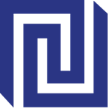 VILNIAUS UNIVERSITETO TARPTAUTINIŲ SANTYKIŲ IR POLITIKOS MOKSLŲ INSTITUTO DIREKTORIUSĮSAKYMASDĖL TSPMI BAKALAURO IR MAGISTRO DARBŲ GYNIMO TVARKARAŠČIO2021 m. sausio 12 d. Nr. VilniusNustatau tokį TSPMI Šiuolaikinių politikos studijų, Politikos ir medijų, Rytų Europos ir Rusijos studijų magistro programų nuolatinių studijų baigiamųjų darbų gynimo tvarkaraštį:Su ŠPS komisijaSu PiM komisijaSu RER komisijaDirektorė		Margarita ŠešelgytėParengė	administratorė Indrė Jovaišytė, 2514136, el. p. indre.jovaisyte@tspmi.vu.lt		Sausio 21 diena, ketvirtadienisSausio 21 diena, ketvirtadienisSausio 21 diena, ketvirtadienisSausio 21 diena, ketvirtadienisSausio 21 diena, ketvirtadienisSausio 21 diena, ketvirtadienisSausio 21 diena, ketvirtadienisSausio 21 diena, ketvirtadienisSausio 21 diena, ketvirtadienisSausio 21 diena, ketvirtadienis09.00 – 13.00 val.09.00 – 13.00 val.09.00 – 13.00 val.09.00 – 13.00 val.09.00 – 13.00 val.14.00 – 15.30 val.14.00 – 15.30 val.14.00 – 15.30 val.14.00 – 15.30 val.14.00 – 15.30 val.1.Anton AchremovŠPS9.007.7.Stakėnaitė RugilėBA14.002.Lukas IvanauskasŠPS9.408.8.Krapauskaitė GretaBA14.303.Marius IziumcevasŠPS10.209.9.Zabulytė ŽivilėBA15.004.Adelė KaukaitėŠPS11.005.Augminas PetronisŠPS11.406.Ramunė VitartaitėES12.20Sausio 21 diena, ketvirtadienisSausio 21 diena, ketvirtadienisSausio 21 diena, ketvirtadienisSausio 21 diena, ketvirtadienisSausio 21 diena, ketvirtadienisSausio 21 diena, ketvirtadienisSausio 21 diena, ketvirtadienisSausio 21 diena, ketvirtadienisSausio 21 diena, ketvirtadienis9.30 – 13.20 val.9.30 – 13.20 val.9.30 – 13.20 val.9.30 – 13.20 val.9.30 – 13.20 val.1.Agnė ČeplinskienėPiM9.302.Modesta Gaučaitė-ZnutienėPiM10.103.Greta GiedrytėPiM10.504.Paulius GumbelevičiusPiM11.305.Kristina KybartaitėPiM12.106.Paškauskaitė SandraBA12.50Sausio 22 diena, penktadienisSausio 22 diena, penktadienisSausio 22 diena, penktadienisSausio 22 diena, penktadienisSausio 22 diena, penktadienisSausio 22 diena, penktadienisSausio 22 diena, penktadienisSausio 22 diena, penktadienisSausio 22 diena, penktadienis9.30 – 13.20 val.9.30 – 13.20 val.9.30 – 13.20 val.9.30 – 13.20 val.9.30 – 13.20 val.1.Danielė PatapaitėPiM9.302.Lina PatskočimaitėPiM10.103.Rūta PetronytėPiM10.504.Rūta Statulevičiūtė-KaučikienėPiM11.305.Jurgita TamolytėPiM12.106.Stroputė RugilėBA12.50Sausio 21 diena, ketvirtadienisSausio 21 diena, ketvirtadienisSausio 21 diena, ketvirtadienisSausio 21 diena, ketvirtadienisSausio 21 diena, ketvirtadienisSausio 21 diena, ketvirtadienisSausio 21 diena, ketvirtadienisSausio 21 diena, ketvirtadienisSausio 21 diena, ketvirtadienisSausio 21 diena, ketvirtadienis9.00 – 13.00 val.9.00 – 13.00 val.9.00 – 13.00 val.9.00 – 13.00 val.9.00 – 13.00 val.14.00 – 17.20 val.14.00 – 17.20 val.14.00 – 17.20 val.14.00 – 17.20 val.14.00 – 17.20 val.1.Andriukaitytė UrtėRER9.007.7.Milerius KasparasRER14.002.Chkhaidze MikhailRER9.408.8.Sirkecioglu SametRER14.403.Cook Hugh DudleyRER10.209.9.Tatikiani KetevaniRER15.204.Fukatsu AnneRER11.0010.10.Tkachuk AnastasiiaRER16.005. Johanna AishaRER11.4011.11.Wang YuxiaoRER16.406.Kandelaki AnaRER12.20Sausio 22 diena, penktadienisSausio 22 diena, penktadienisSausio 22 diena, penktadienisSausio 22 diena, penktadienisSausio 22 diena, penktadienisSausio 22 diena, penktadienisSausio 22 diena, penktadienisSausio 22 diena, penktadienisSausio 22 diena, penktadienis9.00 – 12.00 val.9.00 – 12.00 val.9.00 – 12.00 val.9.00 – 12.00 val.9.00 – 12.00 val.1.Živilė BanytėTSD9.402.Romualdas GužysTSD10.203.Kontrimavičiūtė IndrėBA11.004.Stefanovič EdgarasBA11.30